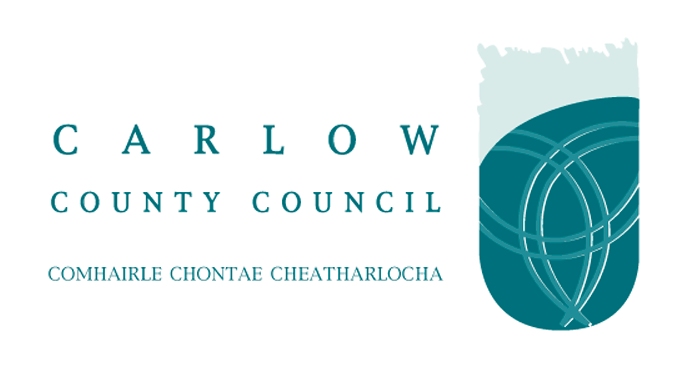 Planning and Development Act 2000 (as amended)Planning and Development Regulations 2001 (as amended) Notice of Proposed Development – Part 8Applicant: Carlow County CouncilLocation: Townsend Avenue, Bilboa, Co. CarlowProposal:  Pursuant to the requirements of the above, notice is hereby given by Carlow County Council of the proposed development, comprising of 2 No. two bedroom and 1 No. Six bedroom units at Townsend Avenue, Bilboa, Co. Carlow.An Appropriate Assessment Screening Report for the proposed development has been completed and is available for inspection.Plans and Particulars of the proposed development will be available for inspection online at https://consult.carlow.ie/ or at Carlow County Council, County Buildings, Athy Rd, Carlow and Bagenalstown Area Office, McGrath Hall, Railway Road, Bagenalstown, Co Carlow for a period of 4 weeks from 19/03/2024.Submissions / observation in relation to the proposed development, dealing with the proper planning and sustainable development of the area in which the development would be situated, may be made, in writing, to the Local Authority: Planning Department, Carlow County Council, County Buildings, Athy Road, Carlow or by email part8@carlowcoco.ie with the subject line “Development at Townsend Avenue, Bilboa, Co. Carlow or online at Carlow County Council’s public consultation portal https://consult.carlow.ie/  using the Make a Submission link on this consultation on or before 5.00pm on the 3/05/2024.In accordance with Article 81 of the Planning & Development Regulations 2001 (as amended), Carlow County Council has concluded from a preliminary examination, that there is no real likelihood of significant effects on the environment arising from the proposed development and that an Environment Impact Assessment is not required.  Any person may, within 4 weeks from the date of this Notice, apply to An Bord Pleanála for a screening determination as to whether the proposed development would be likely to have significant effects on the environment.MICHAEL BRENNANDirector of ServicesHousing, Community, Recreation & Amenity